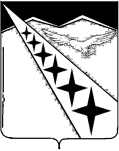 проектАДМИНИСТРАЦИЯ ЛУЧЕВОГО СЕЛЬСКОГОПОСЕЛЕНИЯ ЛАБИНСКОГО РАЙОНАПОСТАНОВЛЕНИЕ от                                                                                                            № поселок ЛучО внесении изменения в постановление администрации Лучевого сельского поселения Лабинского района от 22 мая 2022 года № 40 «Об утверждении Административного регламента предоставления муниципальной услуги «Выдача порубочного билета»»В целях приведения нормативного правового акта администрации Лучевого сельского поселения Лабинского района в соответствие с Законом Краснодарского края от 23 апреля 2013 года№ 2695-КЗ «Об охране зеленых насаждений в Краснодарском крае» п о с т а н о в л я ю:1. Внести в постановление администрации Лучевого сельского поселения Лабинского района от 22 мая 2022 года № 40 «Об утверждении Административного регламента предоставления муниципальной услуги «Выдача порубочного билета»» (далее – Регламент) изменение, дополнив пункт 2.12  Регламента абзацем пятым следующего содержания:«Если вырубка (уничтожение) зеленых насаждений производится на земельном участке, расположенном за границами населенного пункта, субъект хозяйственной деятельности освобождается от обязанности платы.».2.  Настоящее постановление опубликовать на сайте "Официальный интернет-портал Лучевого сельского поселения Лабинского района" по адресу: http://омслуч-нпа.рф и разместить на официальном сайте администрации Лучевого сельского поселения Лабинского района http://luchevoesp.ru в информационно-телекоммуникационной сети "Интернет".3. Контроль за выполнением настоящего постановления оставляю за собой.4. Постановление вступает в силу со дня его официального опубликования.Глава администрацииЛучевого сельского поселенияЛабинского района                                                                            И.И. Яценко